Сабақтың тақырыбы:Бұл кім?Сабақтың тақырыбы:Бұл кім?Мектеп:Мектеп:Мектеп:Мектеп:Күні:Күні:Мұғалім:Мұғалім:Мұғалім:Мұғалім:Сынып:Сынып:Қатысқан:Қатыпағандар:Қатыпағандар:Қатыпағандар:Сабақта меңгерілетіндағдылық мақсаттарСабақта меңгерілетіндағдылық мақсаттар1.1.2.1 Күнделікті өмірде қолданылатын таныс сөздердіңмағынасын түсіну1.2.3.1 Сұхбаттасын түсіну және түрлі тәсілмен әрекетжасау, этика нормаларын сақтап жауап беру1.1.2.1 Күнделікті өмірде қолданылатын таныс сөздердіңмағынасын түсіну1.2.3.1 Сұхбаттасын түсіну және түрлі тәсілмен әрекетжасау, этика нормаларын сақтап жауап беру1.1.2.1 Күнделікті өмірде қолданылатын таныс сөздердіңмағынасын түсіну1.2.3.1 Сұхбаттасын түсіну және түрлі тәсілмен әрекетжасау, этика нормаларын сақтап жауап беру1.1.2.1 Күнделікті өмірде қолданылатын таныс сөздердіңмағынасын түсіну1.2.3.1 Сұхбаттасын түсіну және түрлі тәсілмен әрекетжасау, этика нормаларын сақтап жауап беруСабақ мақсаттарыСабақ мақсаттарыБарлық оқушылар білуге тиісті:Тақырып туралы біледіБарлық оқушылар білуге тиісті:Тақырып туралы біледіБарлық оқушылар білуге тиісті:Тақырып туралы біледіБарлық оқушылар білуге тиісті:Тақырып туралы біледіСабақ мақсаттарыСабақ мақсаттарыОқушылардың көпшілігі білуге тиіс:			Ысалдар келтіре аладыОқушылардың көпшілігі білуге тиіс:			Ысалдар келтіре аладыОқушылардың көпшілігі білуге тиіс:			Ысалдар келтіре аладыОқушылардың көпшілігі білуге тиіс:			Ысалдар келтіре аладыСабақ мақсаттарыСабақ мақсаттарыКейбір оқушылар білуге тиіс:		Қосымша парақшалармен жұмыс істейдіКейбір оқушылар білуге тиіс:		Қосымша парақшалармен жұмыс істейдіКейбір оқушылар білуге тиіс:		Қосымша парақшалармен жұмыс істейдіКейбір оқушылар білуге тиіс:		Қосымша парақшалармен жұмыс істейдіБұрыннан бар білімдеріБұрыннан бар білімдеріТапсырмаларды сатылай кешенді талдауды біледі.Тапсырмаларды сатылай кешенді талдауды біледі.Тапсырмаларды сатылай кешенді талдауды біледі.Тапсырмаларды сатылай кешенді талдауды біледі.ЖоспарЖоспарЖоспарЖоспарЖоспарЖоспарЖоспарланғануақыттарЖоспарланған уақыт (жаттығулар)Жоспарланған уақыт (жаттығулар)Жоспарланған уақыт (жаттығулар)Жоспарланған уақыт (жаттығулар)РесурстарБасталуыҰйымдастыру кезеңі«Менің көңіл-күйім» жаттығуыМақсаты: оқушылардың көңіл-күйін игере білуге және басқаруға, қадағалауға, дұрыс бағалай білуге тәрбиелеуАлдарыңдағы бланкіге өз көңіл-күйлеріңді суреттеп салыңдар .Қызығушылықты оятуТаныстырылымҰйымдастыру кезеңі«Менің көңіл-күйім» жаттығуыМақсаты: оқушылардың көңіл-күйін игере білуге және басқаруға, қадағалауға, дұрыс бағалай білуге тәрбиелеуАлдарыңдағы бланкіге өз көңіл-күйлеріңді суреттеп салыңдар .Қызығушылықты оятуТаныстырылымҰйымдастыру кезеңі«Менің көңіл-күйім» жаттығуыМақсаты: оқушылардың көңіл-күйін игере білуге және басқаруға, қадағалауға, дұрыс бағалай білуге тәрбиелеуАлдарыңдағы бланкіге өз көңіл-күйлеріңді суреттеп салыңдар .Қызығушылықты оятуТаныстырылымҰйымдастыру кезеңі«Менің көңіл-күйім» жаттығуыМақсаты: оқушылардың көңіл-күйін игере білуге және басқаруға, қадағалауға, дұрыс бағалай білуге тәрбиелеуАлдарыңдағы бланкіге өз көңіл-күйлеріңді суреттеп салыңдар .Қызығушылықты оятуТаныстырылымТаныстырылым, суреттер.Ортасы Жаңа сабақОқулықта берілген тапсырмаларды орындау.Түсіндіру.Топтық, жеке жұмыс жүргізу.Діптермен жұмыс.Аудио материалдарды тыңдау.Жаңа сабақОқулықта берілген тапсырмаларды орындау.Түсіндіру.Топтық, жеке жұмыс жүргізу.Діптермен жұмыс.Аудио материалдарды тыңдау.Жаңа сабақОқулықта берілген тапсырмаларды орындау.Түсіндіру.Топтық, жеке жұмыс жүргізу.Діптермен жұмыс.Аудио материалдарды тыңдау.Жаңа сабақОқулықта берілген тапсырмаларды орындау.Түсіндіру.Топтық, жеке жұмыс жүргізу.Діптермен жұмыс.Аудио материалдарды тыңдау.Оқулық, дәптер, үлестірмелі парақшалар, флипчарт.Сергіту сәтіТереңдет ойыңды,Тiк ұста бойыңды.Құстарға ұсайық,Қалықтап ұшайық.Шық алға оң қанат,Шық алға сол қанат,Шаршаған кездердеҚонайық жорғалап.Тереңдет ойыңды,Тiк ұста бойыңды.Құстарға ұсайық,Қалықтап ұшайық.Шық алға оң қанат,Шық алға сол қанат,Шаршаған кездердеҚонайық жорғалап.Тереңдет ойыңды,Тiк ұста бойыңды.Құстарға ұсайық,Қалықтап ұшайық.Шық алға оң қанат,Шық алға сол қанат,Шаршаған кездердеҚонайық жорғалап.Тереңдет ойыңды,Тiк ұста бойыңды.Құстарға ұсайық,Қалықтап ұшайық.Шық алға оң қанат,Шық алға сол қанат,Шаршаған кездердеҚонайық жорғалап.Сергіту жаттығуы жазылған парақшаАяқталуы «Автор орындығы»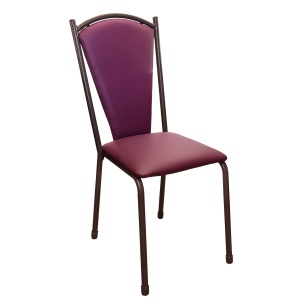 «Автор орындығы»«Автор орындығы»«Автор орындығы»Сөздік жұмысын жүргізу. Үйге тапсырма: мазмұндау.Үйге тапсырма: мазмұндау.Үйге тапсырма: мазмұндау.Үйге тапсырма: мазмұндау.Үйге тапсырма: мазмұндау.Үйге тапсырма: мазмұндау.Дифференциациялау оқушыларға мейлінше қолдаукөрсетуді қалай жоспарлайсыз?Қабілетті оқушыға тапсырманықалайша түрлендіресіз?	Бағалау – оқушы білімінтексеруді қалайшажоспарлайсыз?Бағалау – оқушы білімінтексеруді қалайшажоспарлайсыз?Бағалау – оқушы білімінтексеруді қалайшажоспарлайсыз?Пәнаралық байланыс –Денсаулық пен қауіпсіздіктітексеру, АКТПәнаралық байланыс –Денсаулық пен қауіпсіздіктітексеру, АКТРефлексияСабақтың мақсатымен оқу міндеттеріанық па?Бүгін оқушылар неүйренді?Сабақ қалай өтті,қандай деңгейдеөтті?Бүгінгі сабақ кызықты болды ма?Бүгінгі сабақ кызықты болды ма?Бүгінгі сабақ кызықты болды ма?Бүгінгі сабақ кызықты болды ма?Бүгінгі сабақ кызықты болды ма?Дифференциялаужоспарым жүзегеасты ма?Тапсырмаларысәйкес болды ма?Уақыт дәлдігі қалайболды? Жоспарымақандай өзгерістеренгіздім?Оқыту үшін бағалау және оқуды бағалау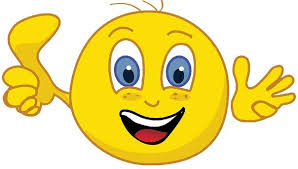 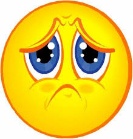 Оқыту үшін бағалау және оқуды бағалауОқыту үшін бағалау және оқуды бағалауОқыту үшін бағалау және оқуды бағалауОқыту үшін бағалау және оқуды бағалауҚорытынды бағамдау Қандай екі нәрсе табысты болды (оқытуды да, оқуды да ескеріңіз)?1: Оқушыларды сабақтың әр кезеңінде бағалау.2: Дарынды және үлгерімі төмен оқушылардың ерекшелігіне көңіл бөлу.Қандай екі нәрсе сабақты жақсарта алады ( оқытуды да, оқуды да ескеріңіз)?1: Сабақтың нәтижесіне көңіл бөлу.2: Рефлексия.Сабақ барысында мен сынып немесе жекелеген оқушылар туралы менің келесі сабағымды жетілдіруге көмектесетін не білдім ? Қорытынды бағамдау Қандай екі нәрсе табысты болды (оқытуды да, оқуды да ескеріңіз)?1: Оқушыларды сабақтың әр кезеңінде бағалау.2: Дарынды және үлгерімі төмен оқушылардың ерекшелігіне көңіл бөлу.Қандай екі нәрсе сабақты жақсарта алады ( оқытуды да, оқуды да ескеріңіз)?1: Сабақтың нәтижесіне көңіл бөлу.2: Рефлексия.Сабақ барысында мен сынып немесе жекелеген оқушылар туралы менің келесі сабағымды жетілдіруге көмектесетін не білдім ? Қорытынды бағамдау Қандай екі нәрсе табысты болды (оқытуды да, оқуды да ескеріңіз)?1: Оқушыларды сабақтың әр кезеңінде бағалау.2: Дарынды және үлгерімі төмен оқушылардың ерекшелігіне көңіл бөлу.Қандай екі нәрсе сабақты жақсарта алады ( оқытуды да, оқуды да ескеріңіз)?1: Сабақтың нәтижесіне көңіл бөлу.2: Рефлексия.Сабақ барысында мен сынып немесе жекелеген оқушылар туралы менің келесі сабағымды жетілдіруге көмектесетін не білдім ? Қорытынды бағамдау Қандай екі нәрсе табысты болды (оқытуды да, оқуды да ескеріңіз)?1: Оқушыларды сабақтың әр кезеңінде бағалау.2: Дарынды және үлгерімі төмен оқушылардың ерекшелігіне көңіл бөлу.Қандай екі нәрсе сабақты жақсарта алады ( оқытуды да, оқуды да ескеріңіз)?1: Сабақтың нәтижесіне көңіл бөлу.2: Рефлексия.Сабақ барысында мен сынып немесе жекелеген оқушылар туралы менің келесі сабағымды жетілдіруге көмектесетін не білдім ? Қорытынды бағамдау Қандай екі нәрсе табысты болды (оқытуды да, оқуды да ескеріңіз)?1: Оқушыларды сабақтың әр кезеңінде бағалау.2: Дарынды және үлгерімі төмен оқушылардың ерекшелігіне көңіл бөлу.Қандай екі нәрсе сабақты жақсарта алады ( оқытуды да, оқуды да ескеріңіз)?1: Сабақтың нәтижесіне көңіл бөлу.2: Рефлексия.Сабақ барысында мен сынып немесе жекелеген оқушылар туралы менің келесі сабағымды жетілдіруге көмектесетін не білдім ? Қорытынды бағамдау Қандай екі нәрсе табысты болды (оқытуды да, оқуды да ескеріңіз)?1: Оқушыларды сабақтың әр кезеңінде бағалау.2: Дарынды және үлгерімі төмен оқушылардың ерекшелігіне көңіл бөлу.Қандай екі нәрсе сабақты жақсарта алады ( оқытуды да, оқуды да ескеріңіз)?1: Сабақтың нәтижесіне көңіл бөлу.2: Рефлексия.Сабақ барысында мен сынып немесе жекелеген оқушылар туралы менің келесі сабағымды жетілдіруге көмектесетін не білдім ? 